Муниципальное автономное дошкольное образовательное учреждение центр развития ребенка – детский сад №96, г. ТомскПроект «Про бабочек»МАДОУ №96 средняя группа в количестве 30 человек, воспитатели, родители группыАвторы проекта: Зепсен, О. В. Серова Е.Е.Краткосрочный: 2 недели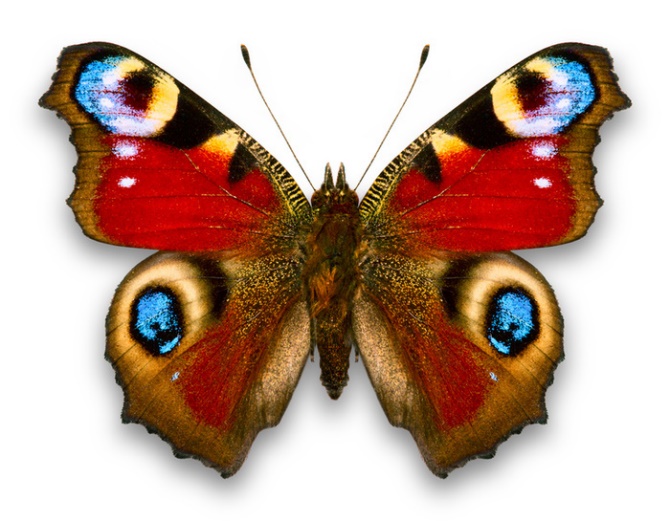 г. Томск - 2020Проблема: На групповом сборе Миша стал инициатором темы о бабочках. Он рассказал, как на даче наблюдал за бабочками, название которых подсказала ему мама. Бабочка называлась боярышница. Завязалась беседа, которая проходила с использование модели трех вопросов «Что мы знаем», «Что хотим узнать», «Где, у кого можем узнать», в ходе беседы между детьми спор: можно ловить бабочек или нет? Какую пользу они приносят? и др. Интерес детей к миру насекомых убедил нас в реализации проекта «Про бабочек». Актуальность: красота и грация бабочки завораживает каждого, кто ее видит. Бабочка легка, прекрасна, но в то же время очень хрупкое создание. Её роль настолько велика, а ее жизнь настолько коротка, что начинаешь ценить это маленькое созданное с особой силой, стоит только задуматься об этом…            Данный проект является звеном по формированию экологической культуры дошкольников в интересах устойчивого развития. Через его реализацию способствовать пониманию у дошкольников «Зеленой аксиомы» «…выжить на планете – значит сохранить ее биоразнообразие и научиться саморегуляции».Цель: формирование  экологической культуры у детей дошкольного возраста.Объект: экологическая культура у дошкольников среднего возраста.Предмет: система мероприятий, по формированию экологической культуры через знакомство с представителями насекомых - бабочками.Гипотеза: формирование экологической культуры дошкольников среднего возраста будет эффективнее, если знакомить с многообразием насекомых на примере бабочек.Задачи:
- формировать у детей элементарные представления о бабочках, строении, разнообразии; 
- развивать связную диалогическую и монологическую речь, умение обобщать, развивать коммуникативные навыки;- учить замечать красоту природы и передавать ее в изобразительной деятельности, 
 - воспитывать бережное отношение к хрупкому миру природы и уважение ко всем ее обитателям, умение наслаждаться общением с природой;- привлечь к участию в проекте родителей группы.Методы достижения:1.Образовательную деятельность:2. Художественное творчество;3. Чтение художественной литературы.5. Опытно-экспериментальная и поисковая деятельность.6. Игровая деятельность: дидактические, сюжетно-ролевые, подвижные игры.Подготовительный этап:Ожидаемые результаты:В ходе проекта дети познакомились с  многообразием бабочек, их жизнедеятельностью. Расширили и активизировали словарный запас.  Ребята узнали о бабочках, которые по вине человека совсем исчезли, и о тех, которые стали так редко встречаться, что их занесли в Красную книгу. Наблюдать, изучать, бережно относиться к  миру  природы – вот главное правило для человека!Материалы и атрибуты, изготовленные детьми и взрослыми во время проекта, актуальны и продолжают использоваться детьми в игровой деятельности.Таким образом, предположение, выдвинутое нами, полностью подтвердилось. Работа по формированию экологической культуры дошкольников будет продолжена нами в дальнейшей проектной деятельности.Список используемой литературы:1.Энциклопедия для детей «Все обо всем», М., «АСТ», 2012
2.Энциклопедия «Бабочки», М., «ТЕРРА», 2013
3. Энциклопедия «Насекомые», М., «ТЕРРА», 20104. О.М. Масленников, Н.А. Филлипенко «Экологические проекты в детском саду»  Волгоград : Учитель, 2014. - 232 с. ЗадачиЗадачиЗадачиМероприятияСрокиСрокиОжидаемый результатОжидаемый результатОтветственныйОтветственныйВыяснить осведомленность детей по теме проектаВыяснить осведомленность детей по теме проектаВыяснить осведомленность детей по теме проектаБеседа с использованием модели трех вопросов1.06.201.06.20Выявление уровня знаний детей по теме проектаВыявление уровня знаний детей по теме проектаО. В. ЗепсенО. В. Зепсенспланировать деятельность во время проектаспланировать деятельность во время проектаспланировать деятельность во время проектасоздание конспектов НОД, презентаций 1.06.203.06.201.06.203.06.20Конспекты, презентации,сценарийКонспекты, презентации,сценарийО. В. Зепсен,Е. Е. СероваО. В. Зепсен,Е. Е. Серовасоздать развивающую средусоздать развивающую средусоздать развивающую средуподбор иллюстраций, книг, энциклопедий, видео - аудиозаписей, дидактических игр по теме проекта.1.06- 4.06.201.06- 4.06.20развивающая среда в группе подготовлена к реализации проекта развивающая среда в группе подготовлена к реализации проекта О. В. Зепсен,Е. Е. СероваО. В. Зепсен,Е. Е. СероваРабота с родителямиРабота с родителямиРабота с родителямиРабота с родителямиРабота с родителямиРабота с родителямиРабота с родителямиРабота с родителямиРабота с родителямиРабота с родителямиПовысить родительскую  осведомленности о ходе проектаПривлечь родителей к пополнению развивающей среды группы по теме проектаПовысить родительскую  осведомленности о ходе проектаПривлечь родителей к пополнению развивающей среды группы по теме проектаОбъявления в родительском уголке группы,  беседы.Объявления в родительском уголке группы,  беседы.Объявления в родительском уголке группы,  беседы.Объявления в родительском уголке группы,  беседы.На протяжении всего проекта1.06- 5.06.20На протяжении всего проекта1.06- 5.06.20родители своевременно информированы о ходе проекта и его мероприятияхродители своевременно информированы о ходе проекта и его мероприятияхродители своевременно информированы о ходе проекта и его мероприятияхродители своевременно информированы о ходе проекта и его мероприятияхО. В. ЗепсенЕ.Е.СероваО.В.ЗепсенО. В. ЗепсенЕ.Е.СероваО.В.ЗепсенОсновной этапОсновной этапОсновной этапОсновной этапОсновной этапОсновной этапОсновной этапОсновной этапОсновной этапОсновной этапСтимулировать познавательную активностьознакомление детей с разнообразием бабочек.-беседа «Чем питается бабочка?»;- беседа «Бабочки – польза или вред?»;ОД «В гости к бабочкам»;- беседа «Видовое разнообразие бабочек»ОД «Бабочка на цветке» (изодеятельность)ОД «Чудесный цветок» Пластилинография.-Чтение пословиц и поговорок, знакомство с литературными произведениями, чтение и заучивание стихов. Загадывание загадок о насекомых.Просмотр мультфильмов теме проекта: «Почемучки. Как гусеница превращается в бабочку?»
«Смешарики. Бабочка»ознакомление детей с разнообразием бабочек.-беседа «Чем питается бабочка?»;- беседа «Бабочки – польза или вред?»;ОД «В гости к бабочкам»;- беседа «Видовое разнообразие бабочек»ОД «Бабочка на цветке» (изодеятельность)ОД «Чудесный цветок» Пластилинография.-Чтение пословиц и поговорок, знакомство с литературными произведениями, чтение и заучивание стихов. Загадывание загадок о насекомых.Просмотр мультфильмов теме проекта: «Почемучки. Как гусеница превращается в бабочку?»
«Смешарики. Бабочка»ознакомление детей с разнообразием бабочек.-беседа «Чем питается бабочка?»;- беседа «Бабочки – польза или вред?»;ОД «В гости к бабочкам»;- беседа «Видовое разнообразие бабочек»ОД «Бабочка на цветке» (изодеятельность)ОД «Чудесный цветок» Пластилинография.-Чтение пословиц и поговорок, знакомство с литературными произведениями, чтение и заучивание стихов. Загадывание загадок о насекомых.Просмотр мультфильмов теме проекта: «Почемучки. Как гусеница превращается в бабочку?»
«Смешарики. Бабочка»ознакомление детей с разнообразием бабочек.-беседа «Чем питается бабочка?»;- беседа «Бабочки – польза или вред?»;ОД «В гости к бабочкам»;- беседа «Видовое разнообразие бабочек»ОД «Бабочка на цветке» (изодеятельность)ОД «Чудесный цветок» Пластилинография.-Чтение пословиц и поговорок, знакомство с литературными произведениями, чтение и заучивание стихов. Загадывание загадок о насекомых.Просмотр мультфильмов теме проекта: «Почемучки. Как гусеница превращается в бабочку?»
«Смешарики. Бабочка»2.06.-11.06.202.06.-11.06.20повышение интереса детей к теме проектаповышение интереса детей к теме проектаО. В. Зепсен,Е .Е. СероваО.В.ЗепсенЕ.Е Серова О.В.ЗепсенЕ.Е.Серова,О.В.ЗепсенЗаключительный этапЗаключительный этапЗаключительный этапЗаключительный этапЗаключительный этапЗаключительный этапЗаключительный этапЗаключительный этапЗаключительный этапЗаключительный этапмониторинг полученных знанийИтоговое мероприятие:Игра - викторина «Бабочки»Итоговое мероприятие:Игра - викторина «Бабочки»Итоговое мероприятие:Игра - викторина «Бабочки»Итоговое мероприятие:Игра - викторина «Бабочки»11. 06.2011. 06.20дети активно применяют знания, полученные в ходе проектадети активно применяют знания, полученные в ходе проектаО.В.ЗепсенРабота с родителямиРабота с родителямиРабота с родителямиРабота с родителямиРабота с родителямиРабота с родителямиРабота с родителямиРабота с родителямиРабота с родителямиРабота с родителямиизучить мнение родителей о ходе и итогах проектабеседабеседабеседабеседа11.06.2011.06.20родители положительно отзываются о ходе проекта, выражают свою заинтересованность в дальнейшей работеродители положительно отзываются о ходе проекта, выражают свою заинтересованность в дальнейшей работеО. В. Зепсен,Е. Е. Серова